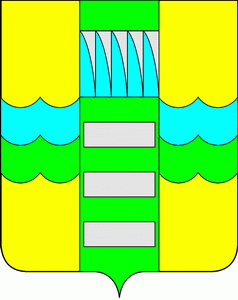 КОНТРОЛЬНО-СЧЕТНАЯ ПАЛАТА МУНИЦИПАЛЬНОГО ОБРАЗОВАНИЯ ГОРОД САЯНОГОРСКинформацияОБ ОСНОВНЫХ ИТОГАХ КОНТРОЛЬНОГО МЕРОПРИЯТИЯКонтрольно-счетной палатой муниципального образования город Саяногорск в соответствии с пунктом 2.3 Плана работы Контрольно-счетной палаты муниципального образования город Саяногорск на 2020 год, утвержденного распоряжением председателя Контрольно-счетной палаты муниципального образования город Саяногорск от 27.12.2019 № 17-р (с изменениями), на основании распоряжения председателя Контрольно-счетной палаты муниципального образования город Саяногорск от 14.05.2020   № 11-р проведено контрольное мероприятие «Проверка отдельных вопросов финансово-хозяйственной деятельности казенного учреждения в 2019 году».Цель (цели) контрольного мероприятия:  Осуществление контроля законности и эффективности ведения финансово-хозяйственной деятельности Комитета по жилищно-коммунальному хозяйству и транспорту г.Саяногорска.Объект (объекты) контрольного мероприятия: Комитет по жилищно-коммунальному хозяйству и транспорту г.Саяногорска (далее – Комитет по ЖКХ и Т).В результате проведенного контрольного мероприятия выявлено: 1. По результатам осуществления контроля начисления денежного содержания работникам, замещающим муниципальные должности, должности муниципальной службы и заработной платы работникам, занимающим должности, не отнесенные к муниципальным должностям и должностям муниципальной службы:1.1. Размер и условия оплаты труда работников Комитета по ЖКХ и Т, в зависимости от категории работников, в 2019 году регулировались следующими документами:- муниципальных служащих - в период с 01.01.2019 по 26.06.2019 решением Саяногорского городского Совета депутатов от 10.06.2010 № 38 «Об оплате труда муниципальных служащих муниципального образования город Саяногорск» (с учетом последующих изменений) (далее - Решение Совета депутатов №38), в период с 27.06.2019 по 31.12.2019 решением Совета депутатов муниципального образования город Саяногорск от 25.06.2019 №157 «Об оплате труда муниципальных служащих муниципального образования город Саяногорск» (далее – Решение Совета депутатов №157); - работников, занимающих должности, не отнесенные к муниципальным должностями и должностям муниципальной службы (далее - работники, занимающие должности, не отнесенные к должностям муниципальной службы) – руководствуясь Постановлением от 29.12.2016 №1174, приказом Комитета по ЖКХ и Т от 30.12.2016 № 256 «Об утверждении Положения о системе оплаты труда работников, занимающих должности, не отнесенные к муниципальным должностям и должностям муниципальной службы в Комитете по жилищно-коммунальному хозяйству и транспорту г.Саяногорска» (далее – Положение об оплате труда).В нарушение части 2 пункта 2.1. Постановления Главы муниципального образования город Саяногорск от 14.05.2014 № 604 «Об утверждении порядка составления, согласования и утверждения штатных расписаний казенных, бюджетных и автономных учреждений, финансируемых за счет средств бюджета муниципального образования город Саяногорск» (далее - Постановление от 14.05.2014 № 604) форма штатного расписания муниципальных служащих Комитета по ЖКХ и Т и форма штатного расписания работников Комитета по ЖКХ и Т не соответствуют форме Т-3, установленной Постановлением Госкомстата Российской Федерации от 05.01.2004 №1 «Об утверждении унифицированных форм первичной учетной документации по учету труда и его оплаты» (далее – Постановление Госкомстата РФ №1).В грифе утверждения штатного расписания отсутствует общее количество штатных единиц.В штатном расписании муниципальных служащих Комитета по ЖКХ и Т и штатном расписании работников Комитета по ЖКХ и Т отсутствует номер документа и дата составления документа.В штатном расписании муниципальных служащих Комитета по ЖКХ и Т и штатном расписании работников Комитета по ЖКХ и Т отражена информация о документах - основаниях составления штатного расписания, что также противоречит требованиям унифицированной формы Т-3.Контрольно-счетная палата обращает внимание, что Постановлением Главы муниципального образования город Саяногорск от 14.07.2014 № 954 пункт 1.6.2. Постановления от 14.05.2014 № 604 дополнен подпунктом 1.6.3 следующего содержания: «Штатные расписания (изменения, вносимые в штатные расписания) для учреждений, указанных в пункте 1.6.2., утверждаются главой муниципального образования город Саяногорск, путем проставления подписи и даты под грифом «Утверждаю»», что противоречит пункту 2.1. Постановления от 14.05.2014 № 604 и требованиям Постановления Госкомстата РФ №1. Утверждение штатного расписания муниципальных служащих Комитета по ЖКХ и Т и штатного расписания работников Комитета по ЖКХ и Т осуществляется в виде грифа «Утверждаю», что не предусмотрено формой           № Т-3 и противоречит пункту 2.1. Постановления от 14.05.2014 № 604. В грифе утверждения штатного расписания должны быть проставлены реквизиты постановления Главы муниципального образования город Саяногорск о его утверждении.Изменения в штатное расписание муниципальных служащих Комитета по ЖКХ и Т и в штатное расписание работников Комитета по ЖКХ и Т внесены с нарушением требований части 2 пункта 2.4. Постановления от 14.05.2014 № 604, требований Постановления Госкомстата РФ №1. В Комитете по ЖКХ и Т отсутствуют дополнительные штатные расписания (штатные расписания в новой редакции). Комитет по ЖКХ и Т руководствуется документом «Изменение в штатное расписание…», который, по своей правовой природе, не является штатным расписанием. В документе отсутствуют обязательные реквизиты утвержденные Постановлением Госкомстата РФ №1, отсутствуют подписи руководителя и главного бухгалтера Комитета по ЖКХ и Т.1.2. В отклонение требований статьи 57 Трудового кодекса Российской Федерации (далее – ТК РФ), требований Решения Совета депутатов №38 и Решения Совета депутатов №157 в трудовых договорах №162/2019 от 21.03.2019, №149/2018 от 07.09.2018, №128/2018 от 25.06.2018 в составе ежемесячного денежного содержания не указаны выплаты: - ежемесячная надбавка к должностному окладу в соответствии с присвоенным муниципальному служащему классным чином;- ежемесячная надбавка за особые условия работы.1.3. В нарушение требований пункта 3 статьи 4 Закона Республики Хакасия от 10.10.2016№ 63-ЗРХ «О классных чинах муниципальных служащих в Республике Хакасия» (далее – Закон РХ № 63-ЗРХ) распоряжением руководителя Комитета по ЖКХ и Т от 30.05.2019 №84-к «Об установлении классного чина муниципальному служащему» ведущему специалисту установлен уже имеющийся, к моменту трудоустройства, классный чин.1.4. В нарушение статьи 9 Федерального закона от 06.12.2011 № 402-ФЗ «О бухгалтерском учете» (далее – Закон № 402-ФЗ) в июне 2019 года к учету принято распоряжение исполняющего обязанности руководителя Комитета по ЖКХ и Т «О выплате надбавки за особые условия работы» не имеющее обязательных реквизитов: номера и даты документа. 1.5. В нарушение требований пункта 3.5.5. Решения Совета депутатов № 38, пункта 5.3. Положения о Единой комиссии, распоряжением руководителя Комитета по ЖКХ и Т от 08.05.2019 №70-к «Об установлении стажа и ежемесячной надбавки к должностному окладу за выслугу лет» муниципальному служащему установлена ежемесячная надбавка к должностному окладу за выслугу лет в размере 20% с 01.01.2019. В мае 2019 года произведено доначисление надбавки к должностному окладу за выслугу лет за январь-март 2019 года, в связи с чем, необоснованные расходы бюджета составили 5278,49 рублей.1.6 При начислении премии по результатам работы муниципальному служащему, ежемесячно допускалось искажение суммы начисленной премии. Размер необоснованных расходов бюджета составляет 3460,09 рублей. В нарушение требований приложения №3 к Решению Совета депутатов                  № 38 и приложения №2 к Решению Совета депутатов № 157 распоряжениями руководителя Комитета по ЖКХ и Т установлен размер премии 33,3 % ежемесячно. В ходе проверки начисления премии по результатам работы муниципальным служащим по данным расчетных ведомостей установлено, что расчет производится с применением 33,33%.В нарушение пункта 4 статьи 9 Закона № 402-ФЗ применяемая самостоятельная форма распоряжения о выплате премии по результатам работы не утверждена руководителем Комитета по ЖКХ и Т.В нарушение требований пункта 2.8.4. приложения №2 к Решению Совета депутатов № 157 руководителем Комитета по ЖКХ и Т снижение размера премии работникам Комитета по ЖКХ и Т, в связи с дисциплинарным взысканием, не производилось.В соответствии с пунктом 2.6. приложения №3 к Решению Совета депутатов № 38 и пунктом 2.6. приложения №2 к Решению Совета депутатов № 157 размер начисленной премии по результатам работы муниципальным служащим, в совокупности за год, не превышает четырех должностных окладов. 1.7. В нарушение пункта 4.8. Положения об оплате труда в 2019 году распоряжениями руководителя Комитета по ЖКХ и Т ежемесячно всем работникам установлена выплата в размере 33,3%. В ходе проверки начисления премии по результатам работы работникам, занимающим должности, не отнесенные к должностям муниципальной службы, по данным расчетных ведомостей установлено, что расчет производится с применением 33,33% от должностных окладов.В соответствии с пунктом 4.6 Положения об оплате труда размер начисленной премии по результатам работы работникам, занимающим должности, не отнесенные к должностям муниципальной службы, в совокупности за год, не превышает четырех должностных окладов.1.8. В ходе выборочной проверки начисления материальной помощи муниципальным служащим Комитета по ЖКХ и Т и работникам, занимающим должности, не отнесенные к должностям муниципальной службы Комитета по ЖКХ и Т нарушений не установлено.1.9. На основании полученного согласования руководителем Комитета по ЖКХ и Т издано распоряжение от 26.04.2019 № 63-к «О премировании работников» (далее - Распоряжение № 63-к). Распоряжение № 63-к не соответствует требованиям пункта 4.1. Решения Совета депутатов № 38, не содержит оснований назначения премии в нарушение требований пункта 2 статьи 9 Закона № 402-ФЗ, пункта 4.1. Решения Совета депутатов № 38.   В нарушение требований пункта 2 статьи 9 Закона № 402-ФЗ в пункте 1 распоряжения руководителя Комитета по ЖКХ и Т от 31.12.2019 № 25 «О выплате единовременного вознаграждения» отсутствуют обязательные реквизиты содержания факта хозяйственной жизни: фамилия, имя, отчество поощряемого работника; наименование должности работника. В нарушение требований пункта 7 Решения Совета депутатов № 157, пункта 6 Положения об оплате труда в Распоряжении № 25 применяется формулировка «выплата единовременного вознаграждения по результатам работы за 2019 год».2. По результатам осуществления контроля в части расчетов по принятым обязательствам:В нарушение требований частей 6, 7 статьи 34 Федерального закона от 05.04.2013 № 44-ФЗ «О контрактной системе в сфере закупок товаров, работ, услуг для обеспечения государственных и муниципальных нужд», условий муниципальных контрактов от 13.12.2019 № 0180300005919000037, от 17.04.2019 № 0180300005919000007, от 03.07.2019 № 0180300005919000025, от 29.07.2019 № 0180300005919000028 Комитетом по ЖКХ и Т в 2019 году не направлено требование об уплате пени и не начислены пеня за несоблюдение сроков исполнения обязательств по контракту.3. По результатам осуществления контроля в части расчетов с подотчетными лицами:В нарушение пункта 213 Приказа Минфина России от 01.12.2010 № 157н «Об утверждении Единого плана счетов бухгалтерского учета для органов государственной власти (государственных органов), органов местного самоуправления, органов управления государственными внебюджетными фондами, государственных академий наук, государственных (муниципальных) учреждений и Инструкции по его применению» (далее - Инструкция № 157н) Комитетом по ЖКХ и Т не соблюдается установленный порядок выдачи денежных средств под отчет. С подотчетными лицами заключены договора о материальной ответственности в соответствии с требованиями статьи 244 ТК РФ.Авансовые отчеты от 06.08.2019 № 5 от 08.10.2019 №7, от 05.12.2019 №12, от 01.03.2019 №2, от 01.04.2019 № 3   заполнены с нарушением требований Приказа Минфина России от 30.03.2015 № 52н «Об утверждении форм первичных учетных документов и регистров бухгалтерского учета, применяемых органами государственной власти (государственными органами), органами местного самоуправления, органами управления государственными внебюджетными фондами, государственными (муниципальными) учреждениями, и Методических указаний по их применению».4. По результатам осуществления контроля в части учета кассовых операций».В соответствии с пунктом 169 Инструкции № 157н денежные документы хранятся в кассе учреждения.Прием в кассу и выдача из кассы денежных документов оформляется в соответствии с требованиями пункта 170 Инструкции № 157н.В нарушение пункта 213 Инструкции №157н, пункта 1.3. Приложения №10 к Учетной политике выдача денежных документов из кассы производится без письменного заявления получателя. В ходе контрольного мероприятия Контрольно-счетной палатой направлено предписание №1 от 10.06.2020 в Комитет по ЖКХ и Т о незамедлительном устранении нарушений и возврате в бюджет муниципального образования город Саяногорск необоснованных расходов в размере 8738 рублей 58 копеек, о привлечении к ответственности должностных лиц, виновных в нарушении законодательства. Комитетом по ЖКХ и Т предписание исполнено, должностному лицу объявлено дисциплинарное взыскание (входящий № 96 от 06.07.2020).По результатам контрольного мероприятия Контрольно-счетная палата внесла предложения о принятии мер по устранению выявленных недостатков и нарушений, а также по реализации выводов контрольного мероприятия Комитету по ЖКХ и Т. Кроме того, направлен  Отчет о результатах контрольного мероприятия в Совет депутатов муниципального образования город Саяногорск, в Прокуратуру города Саяногорска, направлено представление № 6 от 29.07.2020 Комитету по ЖКХ и Т.Отчет о результатах контрольного мероприятия утвержден председателем Контрольно-счетной палаты муниципального образования г.Саяногорск  (распоряжение от «28» июля 2020 г. № 17-р).Председатель Контрольно-счетной палаты муниципального образования г.Саяногорск                                              О.Ю.Воронина